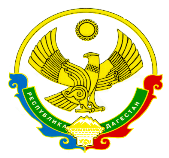 РЕСПУБЛИКА ДАГЕСТАНМУНИЦИПАЛЬНОЕ КАЗЕННОЕ ОБЩЕОБРАЗОВАТЕЛЬНОЕ УЧРЕЖДЕНИЕ «АВЕРЬЯНОВСКАЯ СРЕДНЯЯ ОБЩЕОБРАЗОВАТЕЛЬНАЯ ШКОЛА»368814,  ул. Пархоменко, д. 4,  с.Аверьяновка, Кизлярского района,  Республики ДагестанE-mail: school_aver@mail.ru ОКПО 86080296, ОГРН 1040501099077, ОКАТО 82227805001, ИНН/КПП 0517000102/  051701001Приказ   30 апреля  2020г.                                                                                                                №21О графике работы 01.05.2020 по 11.05.2020 годаОрганизация работы в период майских праздников В соответствии с указом Президента РФ от 28.04.2020 и статьями 95 и 112 Трудового кодекса, постановлением Правительства РФ от 10.07.2019 № 875 «О переносе выходных дней в 2020 году» ПРИКАЗЫВАЮ: 1. Нерабочими  праздничными и выходными днями считать: • 1, 2, 3, 4 и 5 мая 2020 года – празднование Праздника Весны и Труда;•  6,7 и 8 мая – нерабочие  дни; • 9, 10 и 11 мая 2020 года – празднование Дня Победы. Продолжительность рабочего дня 30 апреля  2020 года уменьшить на один час. 2. Сохранить заработную плату работникам, указанным в пункте 2 настоящего приказа, за нерабочие дни в размере, определённом трудовым договором работника и дополнительными соглашениями к нему. 3. Секретарю по учебной части Джабаевой Зухре Магомедовне ознакомить с настоящим приказом всех работников образовательной организации в день его подписания, путем направления по телекоммуникационным каналам связи – рассылка по электронной почте.4. Контроль исполнения настоящего приказа оставляю за собойДиректор  МКОУ«Аверьяновская СОШ»                                                                     З.О.Махтаева 